			   บันทึกข้อความส่วนราชการ     งานการเจ้าหน้าที่ สำนักปลัดเทศบาล เทศบาลตำบลบ้านเดื่อ                               .           ที่  ชย 54001/-                                  วันที่       26      มกราคม    2565                            .เรื่อง  รายงานผลการบริหารและพัฒนาทรัพยากรบุคคล ประจำปี 2564                                       .เรียน    นายกเทศมนตรีตำบลบ้านเดื่อ  		ตามที่เทศบาลตำบลบ้านเดื่อ ได้จัดทำนโยบายการบริหารงานบุคคล (พ.ศ. 2564 – 2566) เพื่อพัฒนาบุคลากรให้มีความรู้ทักษะ ทัศนคติที่ดี มีคุณธรรมและจริยธรรม อันจะทำให้การปฏิบัติหน้าที่ได้อย่างมีประสิทธิภาพ นั้น		งานการเจ้าหน้าที่ สำนักปลัดเทศบาล จึงขอรายงานผลการดำเนินการตามนโยบายการบริหารทรัพยากรบุคคล ประจำปี 2564 รายละเอียดตามเอกสารที่แนบท้ายนี้		จึงเรียนมาเพื่อโปรดทราบ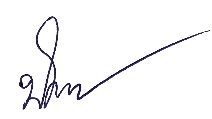 						(นางสาวปอยทิวา  บุญเสนา)					         นักทรัพยากรบุคคลปฏิบัติการ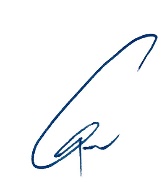 (นางจุฑาทิพย์  ถีสูงเนิน)	    หัวหน้าสำนักปลัด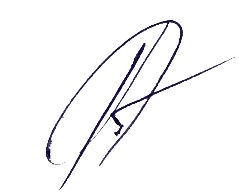 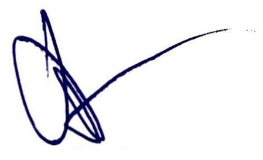     (นายมาโนช  หอมวงศ์)				(นายประเทือง  ธรรมโชติ)   ผู้อำนวยการกองช่าง รักษาราชการแทน		        นายกเทศมนตรีตำบลบ้านเดื่อ  ปลัดเทศบาลตำบลบ้านเดื่อ	รายงานผลการดำเนินการตามนโยบายการบริหารทรัพยากรบุคคล ประจำปี 2564		ตามที่เทศบาลตำบลบ้านเดื่อ ได้ประกาศนโยบายการบริหารทรัพยากรบุคคล 
(พ.ศ. 2564 – 2566) ตามลงประกาศ วันที่ 1 ตุลาคม 2564 เพื่อเป็นกรอบแนวทางในการดำเนินการด้านการบริหารทรัพยากรบุคคล ดังนั้น เพื่อให้การดำเนินการบริหารทรัพยากรบุคคลของเทศบาลตำบล
บ้านเดื่อสอดคล้องกับแนวนโยบายดังกล่าว จึงได้มีการดำเนินการตามแนวปฏิบัติในการวางแผนกำลังคน การสรรหา บรรจุและการแต่งตั้งบุคลากร การพัฒนาบุคลากร การประเมินผลการปฏิบัติงาน การส่งเสริมจริยธรรมและการรักษาวินัยข้าราชการ และการพัฒนาคุณภาพชีวิต โดยในปีงบประมาณ พ.ศ.2564 ได้มีการดำเนินการตามกรอบนโยบายปัญหาและอุปสรรคเนื่องจากปีงบประมาณ 2564 ที่ผ่านมา เกิดสถานการณ์การแพร่ระบาดของโรคโควิด-19 ทำให้กิจกรรมด้านการพัฒนาบุคลากรไม่เป็นไปตามเป้าหมาย นโยมีการยกเลิกโครงการอบรม สัมมนา 
ซึ่งมีมาตรการเว้นระยะห่างและห้ามจัดอบรมที่มีคนเป็นจำนวนมากประเด็นนโยบายผลการการดำเนินการ1. ด้านการวางแผนอัตรากำลังคน1. ดำเนินการปรับปรุงแผนอัตรากำลัง 3 ปี พ.ศ. 2564 – 2566 (ปรับปรุง ครั้งที่ 1) เพื่อกำหนดโครงสร้างส่วนราชการของเทศบาล และอำนาจหน้าที่ความรับผิดชอบของเทศบาลตำบลบ้านเดื่อ2. ด้านการบรรจุ และแต่งตั้งบุคลากร1. ดำเนินการโอน(ย้าย) ตำแหน่งที่ว่างตามแผนอัตรากำลัง 3 ปี ได้แก่ ตำแหน่ง เจ้าพนักงานพัสดุ เมื่อวันที่ 1 มีนาคม 25642. ดำเนินการโอน(ย้าย) ตำแหน่งที่ว่างตามแผนอัตรากำลัง 3 ปี ได้แก่ ตำแหน่ง นักวิชาการตรวจสอบภายใน เมื่อวันที่ 1 ตุลาคม 2564 3. อยู่ระหว่างการสรรหารับ(โอน) ในตำแหน่งที่ว่าง และร้องขอ กสถ. ดำเนินการสอบแข่งขัน3. ด้านการพัฒนาบุคลากรมีการดำเนินการจัดทำแผนพัฒนาเทศบาล 3 ปี (ปีงบประมาณ 2564 – 2566) เพื่อเพิ่มพูนความรู้ ทักษะ ทัศนคติที่ดี มีคุณธรรมและจริยธรรม รู้ระเบียบแบบแผนของทางราชการ โดยพิจารณาให้พนักงานเทศบาลและพนักงานจ้างเข้ารับการอบรมเพื่อพัฒนาความรู้ตามสายงาน ตามตำแหน่ง ในปีงบประมาณ 2564 โดยมีบุคลากรเข้าอบรม ดังนี้1. นางจุฑาทิพย์  ถีสูงเนิน หัวหน้าสำนักปลัด     นางสาวปอยทิวา  บุญเสนา นักทรัพยากรบุคคลปฏิบัติการเข้ารับการอบรมโครงการสัมมนาเชิงปฏิบัติการมาตรฐานและหลักเกณฑ์เกี่ยวกับโครงสร้างการแบ่งส่วนราชการองค์กรปกครองส่วนท้องถิ่นและการคัดเลือก การสอบคัดเลือก ข้าราชการหรือพนักงานส่วนท้องถิ่นตำแหน่งสายงานผู้บริหาร ประจำปีงบประมาณ พ.ศ.2564 ระหว่างวันที่ 5 – 7 มีนาคม 2564 ณ โรงแรมสยามริเวอร์รีสอร์ท อำเภอเมืองชัยภูมิ จังหวัดชัยภูมิ2. นายสุทธิพันธ์  บุญเสนา หัวหน้าฝ่ายอำนวยการ     นายนิกร  สุขจำลอง หัวหน้าฝ่ายแบบแผนและก่อสร้าง โครงการเมืองสิ่งแวดล้อมยั่งยืน ประจำปี 2564 วันที่ 25 กุมภาพันธ์ 2564 
ณ ห้องประชุมโรงแรมเลิศนิมิต ถนนนิเวศรัตน์ ตำบลในเมือง อำเภอเมืองชัยภูมิ จังหวัดชัยภูมิ3. นายฐิติวัจน์  ศิลรักษา นักวิชาการพัสดุปฏิบัติการ เร่งรัดติดตามการใช้จ่ายเงินงบประมาณรายจ่ายประจำปีงบประมาณ พ.ศ. 2564 ขององค์กรปกครองส่วนท้องถิ่นจังหวัดชัยภูมิ และการซักซ้อมแนวทางการปฏิบัติงานด้านพัสดุ วันที่ 
3 มีนาคม 25644. นายภัทรโชค  คลังระหัด ผู้อำนวยการกองคลัง    นางสาวปัตทยา  เสนาหมื่น นักวิเคราะห์นโยบายและแผนชำนาญการ    นางนงเยาว์  เบ้าจรรยา นักวิชาการเงินและบัญชีปฏิบัติการ    นางพรพิมล  สิทธิคำทับ เจ้าพนักงานการเงินและบัญชีชำนาญงาน    นางวนิดา  โพธิ์พัฒน์ เจ้าพนักงานจัดเก็บรายได้ชำนาญงานอบรมหลักสูตร เชิงวิชาการ “การพัฒนาองค์ความรู้ในการเบิกจ่ายเงินผ่านระบบ KTB Corporate Online รวมถึงองค์ความรู้เกี่ยวกับระเบียบที่มีการปรับปรุงขึ้นใหม่ และกรณีศึกษาแนวทางในการป้องกันการทุจริตในการเบิกจ่ายเงินในระบบอิเล็กทรอนิกส์” ระหว่างวันที่ 13 – 14 มีนาคม 2564 ณ โรงแรมสยามริเวอร์
รีสอร์ท อำเภอเมืองชัยภูมิ จังหวัดชัยภูมิ 5. นางสาวขวัญเรือน  ตาปราบ นักจัดการงานทั่วไปชำนาญการ โครงการเพิ่มประสิทธิภาพการดำเนินการตามหลักเกณฑ์การประเมินคุณธรรมและความโปร่งใสในการดำเนินงานของหน่วยงานภาครัฐในจังหวัดชัยภูมิ เพื่อเสริมสร้างความรู้ความเข้าใจหลักเกณฑ์การประเมินคุณธรรมและความโปร่งใสในการดำเนินงานของหน่วยงานภาครัฐ (ITA) และยกระดับค่าคะแนนการประเมินด้านคุณธรรมและความโปร่งใสของจังหวัด วันที่ 17 มีนาคม 2564 โรงแรมชัยภูมิปาร์ค ตำบลบ้านเล่า อำเภอเมืองชัยภูมิ จังหวัดชัยภูมิ6. นายภัทรโชค  คลังระหัด ผู้อำนวยการกองคลัง    นายฐิติวัจน์  ศิลรักษา นักวิชาการพัสดุปฏิบัติการหลักสูตร “แนวทางการปฏิบัติตามกฎกระทรวงกำหนดพัสดุและวิธีการจัดซื้อจัดจ้างพัสดุที่รัฐต้องการส่งเสริมหรือสนับสนุน (ฉบับที่ 2) พ.ศ. 2563 แนบท้าย 
ว89 ลงวันที่ 18 กุมภาพันธ์ 2564 และแก้ไขปัญหาการทำหน้าที่ของคณะกรรมการตรวจรับพัสดุงานก่อสร้าง ผู้ควบคุมงาน การร่างขอบเขตของงาน (TOR) รายละเอียดหรือคุณลักษณะเฉพาะของพัสดุ รูปแบบรายงานการก่อสร้าง การออกแบบงานก่อสร้าง การกำหนดราคากลาง การแก้ไขสัญญา การงดหรือลดค่าปรับ การขยายเวลาการทำการ ตามสัญญาหรือการเลิกสัญญา และหน้าที่ของคณะกรรมการในการจัดซื้อจัดจ้าง” ระหว่างวันที่ 18 – 19 กันยายน 2564 
ณ โรงแรมสยามริเวอร์รีสอร์ท อำเภอเมืองชัยภูมิ จังหวัดชัยภูมิ4. ด้านการประเมินผลการปฏิบัติงาน1. ดำเนินการประเมินผลการปฏิบัติงานของพนักงานเทศบาล พนักงานเทศบาลครูและพนักงานจ้าง โดยกำหนดการประเมินปีละ 2 รอบ ดังนี้    - รอบที่ 1 (วันที่ 1 ตุลาคม 2563 – 31 มีนาคม 2564)    - รอบที่ 2 (วันที่ 1 เมษายน 2564 – 30 กันยายน 2565)    - องค์ประกอบการประเมินผลการปฏิบัติงานของพนักงานเทศบาล ได้แก่ ผลสัมฤทธิ์ของงาน (ร้อยละ 70) และการประเมินพฤติกรรมการปฏิบัติราชการ (สมรรถนะ) (ร้อยละ 30)    - องค์ประกอบการประเมินผลการปฏิบัติงานของพนักงานจ้าง ได้แก่ การประเมินผลสัมฤทธิ์ของงาน (ร้อยละ 80) และการประเมินพฤติกรรมการปฏิบัติราชการ (สมรรถนะ) (ร้อยละ 20)     - องค์ประกอบการประเมินผลการปฏิบัติงานของพนักงานครูเทศบาล ได้แก่ การประเมินประสิทธิภาพและประสิทธิผลการปฏิบัติงาน (ร้อยละ 70) และการประเมินการปฏิบัติตนในการรักษาวินัย คุณธรรม จริยธรรมและจรรยาบรรณวิชาชีพ (ร้อยละ 30)    - การพิจารณาเลื่อนขั้นเงินเดือนของพนักงานเทศบาล การเลื่อนเงินเดือนพนักงานครูเทศบาลและการเลื่อนค่าตอบแทนของพนักงานจ้าง รอบที่ 1-2/2564 เป็นไปตามผลการประเมินการปฏิบัติราชการ ผ่านกระบวนการคณะกรรมการกลั่นกรองการประเมินผลการปฏิบัติงานของพนักงานเทศบาลและพนักงานจ้าง และคณะกรรมการพิจารณาเลื่อนขั้นเงินเดือนของพนักงานเทศบาลและพนักงานจ้าง5. ด้านการส่งเสริมจริยธรรมและรักษาวินัยข้าราชการ1. จัดทำประมวลจริยธรรมข้าราชการและข้อบังคับว่าด้วยจรรยาบรรณข้าราชการ2. จัดทำคำสั่งแบ่งงานและมอบหมายหน้าที่รับผิดชอบภายในเทศบาลตำบลบ้านเดื่อ ตามคำสั่งที่ 335/2564 ลงวันที่ 19 กรกฎาคม 2564 และคำสั่งที่ 703/2564 ลงวันที่ 8 ธันวาคม 2564 เรื่อง การมอบหมายงานในหน้าที่ความรับผิดชอบของพนักงานเทศบาลและพนักงานจ้าง (สำนักปลัด)6. ด้านการพัฒนาคุณภาพชีวิต1. จัดให้มีสภาพแวดล้อมในที่ทำงานให้มีแสงสว่างเพียงพอ2. จัดให้มีอุปกรณ์ในการทำงาน เพื่ออำนวยความสะดวกในการปฏิบัติงานของบุคลากร3. ผู้บริหารทุกระดับ มีส่วนร่วมในกิจกรรมการพัฒนาบุคลากรให้มีความผูกพันและอยู่กับองค์กร ตลอดจนเป็นต้นแบบ และแสดงแบบอย่างที่ดีในด้านจริยธรรม4. มีการตรวจหาเชื้อโควิด-19 ด้วยชุดตรวจหาเชื้อ ATK ให้กับพนักงานทุกคน 